北屯國小圖書室「陪伴照顧，體驗生命」比賽任務單(5、6年級)           年      班     號 姓名：篇名最親愛的可樂作者周姚萍資料來源國語日報112.12.9任務看完左邊的故事之後，請完成下列4個任務看完左邊的故事之後，請完成下列4個任務看完左邊的故事之後，請完成下列4個任務看完左邊的故事之後，請完成下列4個任務看完左邊的故事之後，請完成下列4個任務1.經常缺課不去上學的主角，為什麼在運動會過後變得比較喜歡  上學？   __________________________________________________________________________________________________________________2.主角剛開始拒絕跟學弟到動保社，後來是什麼原因讓他改變主  意？___________________________________________________________________________________________________________________________________________________________________________3.對故事的主角來說，能夠得到「別人的信任」是很重要的，對  你來說，你最想得到的是什麼？請說明理由。(不一定來自別人喔！)___________________________________________________________________________________________________________________________________________________________________________1.經常缺課不去上學的主角，為什麼在運動會過後變得比較喜歡  上學？   __________________________________________________________________________________________________________________2.主角剛開始拒絕跟學弟到動保社，後來是什麼原因讓他改變主  意？___________________________________________________________________________________________________________________________________________________________________________3.對故事的主角來說，能夠得到「別人的信任」是很重要的，對  你來說，你最想得到的是什麼？請說明理由。(不一定來自別人喔！)___________________________________________________________________________________________________________________________________________________________________________1.經常缺課不去上學的主角，為什麼在運動會過後變得比較喜歡  上學？   __________________________________________________________________________________________________________________2.主角剛開始拒絕跟學弟到動保社，後來是什麼原因讓他改變主  意？___________________________________________________________________________________________________________________________________________________________________________3.對故事的主角來說，能夠得到「別人的信任」是很重要的，對  你來說，你最想得到的是什麼？請說明理由。(不一定來自別人喔！)___________________________________________________________________________________________________________________________________________________________________________1.經常缺課不去上學的主角，為什麼在運動會過後變得比較喜歡  上學？   __________________________________________________________________________________________________________________2.主角剛開始拒絕跟學弟到動保社，後來是什麼原因讓他改變主  意？___________________________________________________________________________________________________________________________________________________________________________3.對故事的主角來說，能夠得到「別人的信任」是很重要的，對  你來說，你最想得到的是什麼？請說明理由。(不一定來自別人喔！)___________________________________________________________________________________________________________________________________________________________________________1.經常缺課不去上學的主角，為什麼在運動會過後變得比較喜歡  上學？   __________________________________________________________________________________________________________________2.主角剛開始拒絕跟學弟到動保社，後來是什麼原因讓他改變主  意？___________________________________________________________________________________________________________________________________________________________________________3.對故事的主角來說，能夠得到「別人的信任」是很重要的，對  你來說，你最想得到的是什麼？請說明理由。(不一定來自別人喔！)___________________________________________________________________________________________________________________________________________________________________________1.經常缺課不去上學的主角，為什麼在運動會過後變得比較喜歡  上學？   __________________________________________________________________________________________________________________2.主角剛開始拒絕跟學弟到動保社，後來是什麼原因讓他改變主  意？___________________________________________________________________________________________________________________________________________________________________________3.對故事的主角來說，能夠得到「別人的信任」是很重要的，對  你來說，你最想得到的是什麼？請說明理由。(不一定來自別人喔！)___________________________________________________________________________________________________________________________________________________________________________4.請上色並增加其它跟故事相關的插圖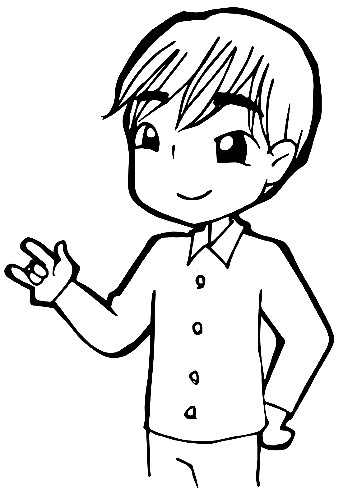 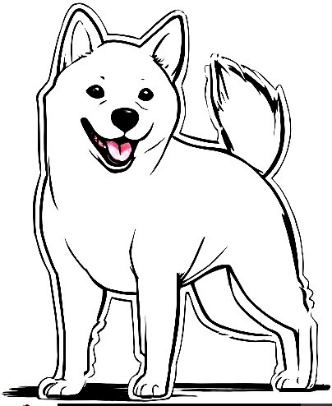 4.請上色並增加其它跟故事相關的插圖4.請上色並增加其它跟故事相關的插圖4.請上色並增加其它跟故事相關的插圖4.請上色並增加其它跟故事相關的插圖4.請上色並增加其它跟故事相關的插圖